КЕРІВНИЦТВО  ВІДДІЛУ  ОСВІТИ  КРАСНОАРМІЙСЬКОЇ  МІСЬКОЇ  РАДИ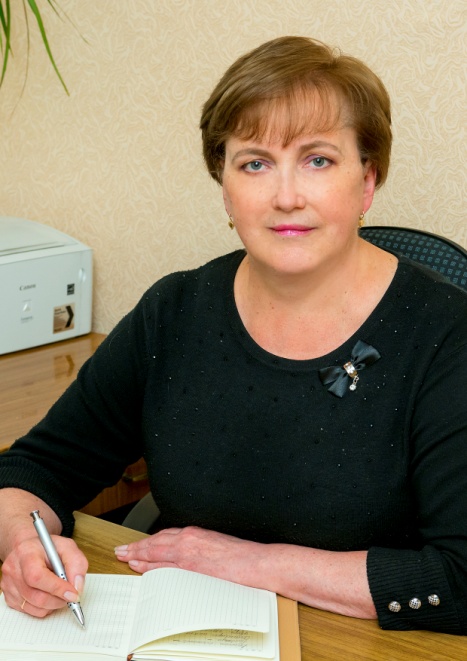 Начальник відділу освітиМордвінова Олена Веніамінівна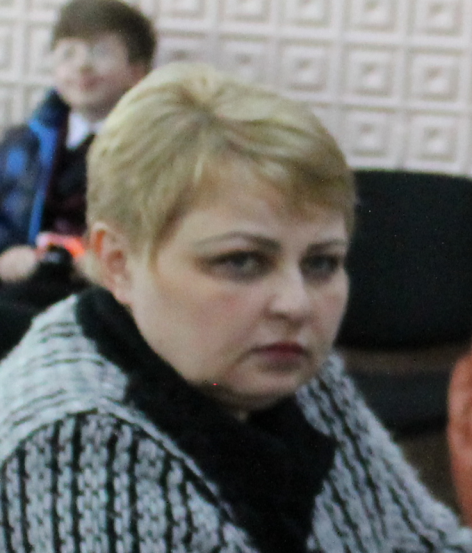 Заступник начальника відділу освітиБезручкоНаталіяВікторівна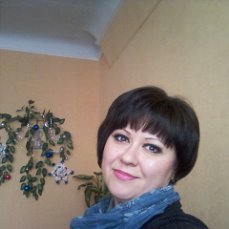 Головний бухгалтер  відділу освітиСапсай Юлія Олександрівна